Dzień dobry! W tym tygodniu zajmiemy się ciepłem właściwym. Temat dość trudny, więc dzielimy na dwie lekcje. Najpierw zapiszcie temat i najważniejsze informacje do zeszytu.Temat: Ciepło właściwe. Ciepło właściwe (cw) jest wielkością, która informuje o wartości energii jaką trzeba dostarczyć lub odebrać ciału, aby zmienić temperaturę jednostki masy tego ciała o 1 kelwin:

 
gdzie: Q – ciepło wymienione z otoczeniem, m – masa ciała, ΔT – zmiana temperatury.

Jednostką ciepła właściwego jest dżul podzielony przez kilogram i kelwin (1J/kg•K).

Ponieważ pojemność cieplna ciała jest równa  , to ciepło właściwe można również zdefiniować jako pojemność cieplną odniesioną do jednostki masy ciała.

Po przekształceniu pierwszego z przedstawionych równań do postaci Q = cw·m·ΔT, zauważymy, że ilość ciepła, które układ musi wymienić z otoczeniem, jest tym większa, im większe są wartości masy ciała, zmiany jego temperatury i ciepła właściwego, które jest wielkością w dobrym przybliżeniu stałą dla danej substancji.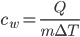 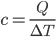 Zapoznaj się z materiałem z załączonego podręcznika. Wykonaj zadania 1str 247 i 4 str 248.WSKAZÓWKA: W zadaniach musisz wypisać dane i szukane oraz podstawić do wzoru Q = m · cw · ΔT. W zadaniu 4 ciepło właściwe gliceryny wynosi 2386 J/(kg·K). Powodzenia. W razie kłopotów napisz do mnie. Odpowiedzi prześlij na kgolik@o2.pl lub fb. Pozdrawiam. 